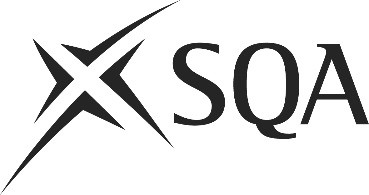 Unit PPL2PC28 (HK8V 04)	Prepare and Present Food for Cold PresentationI confirm that the evidence detailed in this unit is my own work.I confirm that the candidate has achieved all the requirements of this unit.I confirm that the candidate’s sampled work meets the standards specified for this unit and may be presented for external verification.Unit PPL2PC28 (HK8V 04)	Prepare and Present Food for Cold PresentationThis page is intentionally blankUnit PPL2PC28 (HK8V 04)	Prepare and Present Food for Cold PresentationUnit PPL2PC28 (HK8V 04)	Prepare and Present Food for Cold PresentationUnit PPL2PC28 (HK8V 04)	Prepare and Present Food for Cold PresentationUnit PPL2PC28 (HK8V 04)	Prepare and Present Food for Cold PresentationSupplementary evidenceCandidate’s nameCandidate’s signatureDateAssessor’s nameAssessor’s signatureDateCountersigning — Assessor’s name(if applicable)Countersigning — Assessor’s signature(if applicable)DateInternal verifier’s nameInternal verifier’s signatureDateCountersigning — Internal verifier’s name(if applicable)Countersigning — Internal verifier’s signature(if applicable)DateExternal Verifier’s initials and date (if sampled)Unit overviewThis standard is about preparing and presenting cold products such as salads, bread products, pies, pâtés and cured meats. It also covers the holding of such foods to maintain effective food safety.The food products covered include:bread products such as bread and rollssaladspre-prepared piescooked meatsfishpre-prepared terrinespre-prepared pâtéscured meatsshellfishbasic vinaigrette and cold saucesSufficiency of evidenceThere must be sufficient evidence to ensure that the candidate can consistently achieve the required standard over a period of time in the workplace or approved realistic working environment.Performance criteriaWhat you must do:There must be evidence for all Performance Criteria (PC). The assessor must assess PCs 1–7 by directly observing the candidate’s work. PC 8 may be assessed by alternative methods if observation is not possible.1	Select the type and quantity of food products and garnish ingredients required for preparation.2	Check the food products and garnish ingredients meet quality and other requirements.3	Choose the correct tools, knives and equipment to prepare and present the food for cold presentation.4	Use the tools, knives and equipment correctly when preparing and presenting the food.5	Prepare food products to meet the requirements of the dish.6	Ensure food products have the correct flavour, colour, texture and quantity.7	Garnish and present the food products to meet requirements.8.	Store any prepared food products and garnish not for immediate use in line with food safety regulations.Scope/RangeScope/RangeScope/RangeWhat you must cover:What you must cover:What you must cover:All scope/range must be covered. There must be performance evidence, gathered through direct observation by the assessor of the candidate’s work for:All scope/range must be covered. There must be performance evidence, gathered through direct observation by the assessor of the candidate’s work for:All scope/range must be covered. There must be performance evidence, gathered through direct observation by the assessor of the candidate’s work for:six from:(a)	bread products(b)	salads(c)	pre-prepared pies(d)	cooked red or white meat(e)	fish(f)	pre-prepared terrines(g)	pre-prepared pâtés (h)	cured meats(i)	shellfish(j)	vinaigrette(k)	cold saucestwo from: (l)	fruit(m)	vegetables(n)	herbsfour from:(o)	slicing(p)	dressing(q)	garnishing(r)	portioning(s)	whisking(t)	combining ingredientsEvidence for the remaining points under ‘what you must cover’ may be assessed through questioning or witness testimony.Evidence referenceEvidence descriptionDatePerformance criteriaPerformance criteriaPerformance criteriaPerformance criteriaPerformance criteriaPerformance criteriaPerformance criteriaPerformance criteriaScope/RangeScope/RangeScope/RangeScope/RangeScope/RangeScope/RangeScope/RangeScope/RangeScope/RangeScope/RangeScope/RangeScope/RangeScope/RangeScope/RangeScope/RangeScope/RangeScope/RangeScope/RangeScope/RangeScope/RangeEvidence referenceEvidence descriptionDateWhat you must doWhat you must doWhat you must doWhat you must doWhat you must doWhat you must doWhat you must doWhat you must doWhat you must coverWhat you must coverWhat you must coverWhat you must coverWhat you must coverWhat you must coverWhat you must coverWhat you must coverWhat you must coverWhat you must coverWhat you must coverWhat you must coverWhat you must coverWhat you must coverWhat you must coverWhat you must coverWhat you must coverWhat you must coverWhat you must coverWhat you must coverEvidence referenceEvidence descriptionDateWhat you must doWhat you must doWhat you must doWhat you must doWhat you must doWhat you must doWhat you must doWhat you must doWhat you must coverWhat you must coverWhat you must coverWhat you must coverWhat you must coverWhat you must coverWhat you must coverWhat you must coverWhat you must coverWhat you must coverWhat you must coverWhat you must coverWhat you must coverWhat you must coverWhat you must coverWhat you must coverWhat you must coverWhat you must coverWhat you must coverWhat you must coverEvidence referenceEvidence descriptionDate12345678abcdefghijklmnopqrstKnowledge and understandingKnowledge and understandingEvidence referenceand dateWhat you must know and understandWhat you must know and understandEvidence referenceand dateFor those knowledge statements that relate to how the candidate should do something, the assessor may be able to infer that the candidate has the necessary knowledge from observing their performance or checking products of their work. In all other cases, evidence of the candidate’s knowledge and understanding must be gathered by alternative methods of assessment (eg oral or written questioning).For those knowledge statements that relate to how the candidate should do something, the assessor may be able to infer that the candidate has the necessary knowledge from observing their performance or checking products of their work. In all other cases, evidence of the candidate’s knowledge and understanding must be gathered by alternative methods of assessment (eg oral or written questioning).Evidence referenceand date1How to make sure that the food products and garnish ingredients meet requirements2What quality points to look for in the presentation of cooked, cured and prepared foods3Why and to whom you should report any problems with the food items for cold presentation4The correct tools, knives and equipment to carry out the required preparation methods5Why it is important to use the correct techniques, tools, knives and equipment when preparing food for cold presentation6How to prepare the food products and garnish ingredients for cold presentation7How to produce basic vinaigrette and cold sauces8How to finish and garnish food products for cold presentation9How to check and adjust food products to make sure they have the correct colour, flavour, texture and quantity10Why time and temperature are important when preparing cooked, cured and prepared food for presentation11Why cooked, cured and prepared foods should be stored at the required temperature before presentation12Healthy eating options when preparing and presenting food for cold presentationEvidenceEvidenceDate123456Assessor feedback on completion of the unit